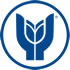 YAŞAR ÜNİVERSİTESİ LİSANSÜSTÜ EĞİTİM ENSTİTÜSÜADSG 5680 SANATTA YETERLİK UYGULAMALARI DERSİ DEĞERLENDİRME FORMU* Bu tutanak, dersin izlencesi, sanatta yeterlik uygulamaları çalışmasının mevcut hali ve yoklama çizelgesi ile birlikte sınav zarfına eklenerek teslim edilir.ÖğrencininAdı SoyadıNumarasıSanatta Yeterlik Uygulamaları Çalışması BaşlığıSanatta Yeterlik Tez BaşlığıSANATTA YETERLİK UYGULAMALARI DERSİ DEĞERLENDİRME* SONUCU:Yukarıda belirtilen Sanatta Yeterlik Programı öğrencisi, ekte yer alan derse ilişkin sunum, rapor, performans, makale, literatür çalışması vb. ders izlencesinde yer alan değerlendirme ölçütleri doğrultusunda tarafımdan kapsamı ve niteliği açısından incelenerek; BAŞARILI DEVAM (P)      BAŞARISIZ DEVAM (NP)   sayılmasına karar verilmiştir.                                                                                                                                                                                                  Öğretim Üyesi, Adı Soyadı                                                                                                                                                                                                                    İmza